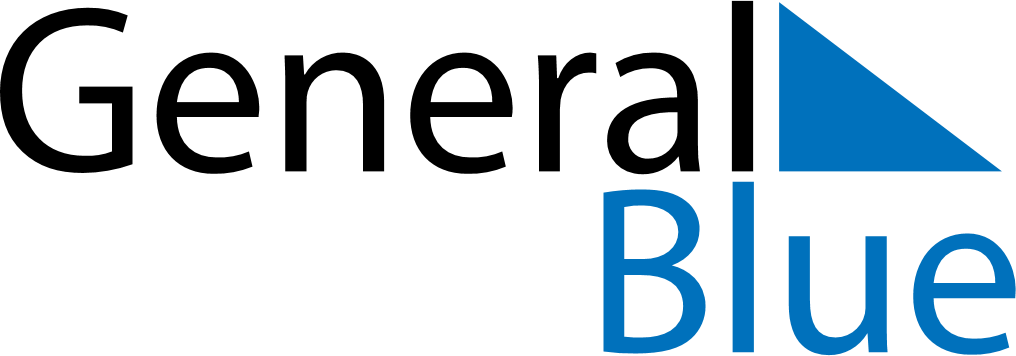 June 1814June 1814June 1814June 1814June 1814SundayMondayTuesdayWednesdayThursdayFridaySaturday123456789101112131415161718192021222324252627282930